                FZ.2380.34.C.22.2022INFORMACJAO WYBORZE NAJKORZYSTNIEJSZEJ OFERTYNa podstawie art. 253 ust. 2 ustawy Prawo zamówień publicznych Zamawiający informuje, że w postępowaniu prowadzonym w trybie podstawowym bez negocjacji na REMONT WYBRANYCH POMIESZCZEŃ BIUROWYCH CBŚP, ZARZĄD W BIAŁYMSTOKU, WYDZIAŁ W SUWAŁKACH PRZY UL. PUŁASKIEGO 26  (postępowanie nr 34/C/22) jako najkorzystniejsza została wybrana oferta Wykonawcy:Usługi Ogólnobudowlane Tomasz Jarmołowiczul. Piękna 11, 16-400 Suwałkiz ceną ofertową brutto: 190.000,00 złUzasadnienie wyboru: Zgodnie z art. 239 ust. 1 ustawy w/w oferta jest najkorzystniejsza na podstawie kryteriów oceny ofert określonych w dokumentach zamówienia.Punktacja przyznana złożonym w postępowaniu ofertom:                      Sławomir Wilczewski		   (podpis na oryginale)Wyk. w 1 egz. 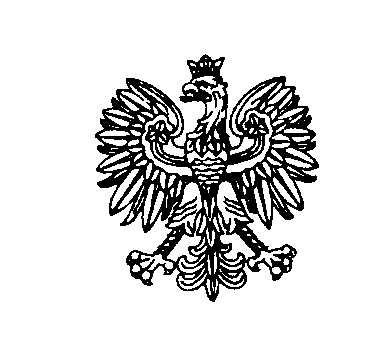 Białystok, dnia 12 września 2022 rokuBiałystok, dnia 12 września 2022 rokuBiałystok, dnia 12 września 2022 rokuBiałystok, dnia 12 września 2022 rokuBiałystok, dnia 12 września 2022 roku                         ZastępcaKomendanta Wojewódzkiego Policji w Białymstoku                         ZastępcaKomendanta Wojewódzkiego Policji w Białymstoku                         ZastępcaKomendanta Wojewódzkiego Policji w BiałymstokuNr ofertyNazwa(firma)i adres WykonawcyCena brutto w zł/ liczba punktów w kryterium cena = 60%Gwarancja/liczba pktw kryteriumgwarancja= 40%Łączna liczba punktów1Usługi Ogólnobudowlane Tomasz Jarmołowiczul. Piękna 11, 16-400 Suwałki190.000,00 zł/60 pkt60 m-cy/40 pkt1002Usługi Ogólnobudowlane Walenda Dariuszul. Kwiatowa 1A, 16-404 Jeleniewo279.562,78 zł/40,78 pkt60 m-cy/40 pkt80,78